429250, с.Аликово, ул.Октябрьская, д.21 тел.: 22-0-45e-mail: alik_ruo@cbx.ru, alikov_obrazov@cap.ruХушу                                       № 13                            Приказ       от 25.01.2024 г.О проведении муниципальныхКонкурсов профессиональногомастерства педагогических работников         В соответствии с приказом Министерства образования Чувашской Республики № 9 от 10.01.2024 г. «О проведении республиканских конкурсов профессионального мастерства педагогических работников» и в целях выявления, поддержки и поощрения творчески работающих педагогов, повышения социального статуса и престижа педагогического труда, распространения педагогического опыта лучших педагогических работников приказываю:Провести муниципальный этап республиканских конкурсов:- «Учитель года Чуваши - 2024» (далее – Конкурс) с 25 января по 17 марта 2024 года;- «Самый классный классный – 2024» с 25 января по 17 февраля 2024 года; Утвердить:- порядок проведения муниципального этапа республиканского конкурса «Учитель года Чувашии - 2024» (приложение № 1);- порядок проведения муниципального этапа республиканского конкурса «Самый классный классный - 2024» (приложение № 2);-  состав оргкомитета муниципальных конкурсов профессионального мастерства педагогических работников (приложение № 3);- состав жюри конкурса «Учитель года Чувашии - 2024» (приложение № 4);- состав жюри конкурса «Самый классный классный - 2024» (приложение № 5); 3. Директору МБОУ «Аликовская СОШ им. И.Я.Яковлева» Волкову В.К. создать необходимые условия в школе для проведения муниципальных конкурсов профессионального мастерства педагогических работников.         4 Ответственность за организационно-методическое сопровождение возложить на старшего методиста отдела образования, социального развития, молодежной политики и спорта администрации Аликовского муниципального округа Кузнецову Л.А. 5.  Контроль за исполнением настоящего приказа оставляю за собой.Врио начальника                                                                                       Н.В. Николаева                       Чăваш РеспубликинЭлěк муниципаллă округ администрацийĕнвĕренÿ, социаллă аталану, çамрăксен политики тата спорт пайĕ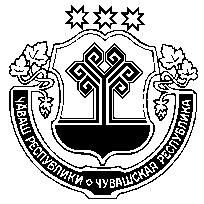 Отдел образования, социального развития, молодежной политики и спорта администрацииАликовского муниципального округаЧувашской Республики